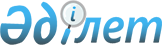 Об утверждении Положения государственного учреждения "Тупкараганский районный отдел земельных отношений, архитектуры и градостроительства"
					
			Утративший силу
			
			
		
					Постановление акимата Тупкараганского района Мангистауской области от 29 марта 2016 года № 64. Зарегистрировано Департаментом юстиции Мангистауской области от 20 апреля 2016 года № 3017. Утратило силу постановлением акимата Тупкараганского района Мангистауской области от 3 февраля 2020 года № 15
      Сноска. Утратило силу постановлением акимата Тупкараганского района Мангистауской области от 03.02.2020 № 15 (вводится в действие по истечении десяти календарных дней после дня его первого официального опубликования).

      Примечание РЦПИ.

      В тексте документа сохранена пунктуация и орфография оригинала.
      В соответствии со статьей 31 Закона Республики Казахстан от 23 января 2001 года "О местном государственном управлении и самоуправлении в Республике Казахстан" акимат Тупкараганского района ПОСТАНОВЛЯЕТ:
      1.Утвердить:
      Положение государственного учреждения "Тупкараганский районный отдел земельных отношений, архитектуры и градостроительства" (приложение 1);
      2. Обеспечить официальное опубликование настоящего постановления в информационно – правовой системе "Әділет" и в средствах массовой информации, размещение на интернет – ресурсе акимата района.
      3. Контроль за исполнением настоящего постановления возложить на руководителя аппарата Г.Демеуову.
       4. Настоящее постановление вступает в силу со дня государственной регистрации в органах юстиции и вводится в действие по истечении десяти календарных дней после дня его первого официального опубликования. ПОЛОЖЕНИЕ Государственного учреждения "Тупкараганский районный отдел земельных   отношений, архитектуры и градостроительства" 1. Общие положения
      1. Государственное учреждение "Тупкараганский районный отдел земельных отношений, архитектуры и градостроительства"является государственным органом, осуществляющим руководство в сфере земельных отношений, архитектуры и градостроительства.
      2. Государственное учреждение "Тупкараганский районный отдел земельных отношений, архитектуры и градостроительства"осуществляет свою деятельность в соответствии с Конституцией и законами Республики Казахстан, актами Президента и Правительства Республики Казахстан, иными нормативными правовыми актами, а также настоящим Положением.
      3. Государственное учреждение "Тупкараганский районный отдел земельных отношений, архитектуры и градостроительства"является юридическим лицом в организационно-правовой форме государственного учреждения, имеет печати и штампы со своим наименованием на государственном языке, бланки установленного образца, а также в соответствии с законодательством Республики Казахстан счета в органах казначейства.
      4. Государственное учреждение "Тупкараганский районный отдел земельных отношений, архитектуры и градостроительства"вступает в гражданско-правовые отношения от собственного имени.
      5. Государственное учреждение "Тупкараганский районный отдел земельных отношений, архитектуры и градостроительства"имеет право выступать стороной гражданско-правовых отношений от имени государства, если оно уполномочено на это в соответствии с законодательством Республики Казахстан.
      6. Государственное учреждение "Тупкараганский районный отдел земельных отношений, архитектуры и градостроительства"по вопросам своей компетенции в установленном законодательством порядке принимает решения, оформляемые приказами руководителя государственного учреждения "Тупкараганский районный отдел земельных отношений, архитектуры и градостроительства"и другими актами, предусмотренными законодательством Республики Казахстан.
      7. Структура и лимит штатной численностигосударственного учреждения "Тупкараганский районный отдел земельных отношений, архитектуры и градостроительства"утверждаются в соответствии с действующим законодательством Республики Казахстан.
      8. Местонахождение юридического лица: 130500, Республика Казахстан Мангистауская областьТупкараганский район, улица Оңғалбайұлы №3, здание акимата района.
      9. Полное наименование государственного органа:
      на государственном языке - "Түпқараған аудандық жер қатынастары, сәулет және қала құрылысы бөлімі" мемлекеттік мекемесі;
      на русском языке - Государственное учреждение "Тупкараганский районный отдел земельных отношений, архитектуры и градостроительства".
      10. Учредителем государственного учреждения "Тупкараганский районный отдел земельных отношений, архитектуры и градостроительства" является акимат Тупкараганского района.
      11. Настоящее Положение является учредительным документомгосударственного учреждения "Тупкараганский районный отдел земельных отношений, архитектуры и градостроительства".
      12. Финансирование деятельности государственного учреждения "Тупкараганский районный отдел земельных отношений, архитектуры и градостроительства"осуществляется из государственного бюджета. 
      13.Государственному учреждению "Тупкараганский районный отдел земельных отношений, архитектуры и градостроительства"запрещается вступать в договорные отношения с субъектами предпринимательства на предмет выполнения обязанностей, являющихся функциямигосударственного учреждения "Тупкараганский районный отдел земельных отношений, архитектуры и градостроительства".
      Если законодательными актамигосударственному учреждению "Тупкараганский районный отдел земельных отношений, архитектуры и градостроительства"предоставлено право, осуществлять приносящую доходы деятельность, то доходы, полученные от такой деятельности, направляются в доход государственного бюджета.
      14. Режим работы государственного учреждения "Тупкараганский районный отдел земельных отношений, архитектуры и градостроительства" определяется акиматом Мангистауской областив соответствии с требованиями действующего законодательства Республики Казахстан.  2. Миссия, основные задачи, функции, праваи обязанности государственного учреждения "Тупкараганский районный отдел земельных отношений, архитектуры и градостроительства"
      15. Миссия государственного учреждения "Тупкараганский районный отдел земельных отношений, архитектуры и градостроительства":
      осуществление функций и ведение государственной политики по развитию сфер земельных отношений, архитектуры и градостроительства района. 
      16. Основные задачигосударственного учреждения "Тупкараганский районный отдел земельных отношений, архитектуры и градостроительства":
      1) проведение единой государственной политики в области управления земельными ресурсами, регулирования земельных отношений;
      2) организация и осуществление работ в области регулирования земельных отношений, разработка и реализация мероприятий по землеустройству;
      3) повышение социально-экономической эффективности решений архитектуры и градостроительства;
      4) содействие разнообразных прогрессивных форм и методов проектирования, строительства и ремонтно-строительного производства в условиях регулируемой рыночной экономики;
      5) рассмотрение генеральных планов и строительства объектов в населенных пунктах района;
      6) выполнение иных задач, возложенных законодательством Республики Казахстан.
      17. Функции государственного учреждения "Тупкараганский районный отдел земельных отношений, архитектуры и градостроительства":
      1) подготовка предложений и проектов постановлений акимата о предоставлении земельных участков в частную собственность и землепользование, за исключением случаев, предусмотренных Земельным кодексом Республики Казахстан от 20 июня 2003 года; 
      2) постановка на учет бесхозяйных земельных участков;
      3) внесение предложений об изъятии, в том числе путем выкупа, земельных участков для государственных надобностей, за исключением случаев, предусмотренных Земельным кодексом Республики Казахстан от 20 июня 2003 года; 
      4) определение делимости и неделимости земельных участков; 
      5) утверждение оценочной стоимости конкретных земельных участков, продаваемых в частную собственность или предоставляемых в землепользование государством;
      6) организация проведения землеустройства и утверждение землеустроительных проектов по формированию земельных участков;
      7) подготовка предложений по разработке районных программ по рациональному использованию земель, повышению плодородия почв, охране земельных ресурсов в комплексе с другими природоохранными мероприятиями и обеспечение их выполнения;
      8) подготовка предложений по разработке планов земельно-хозяйственного устройства территории населенных пунктов района;
      9) подготовка предложений по переводу сельскохозяйственных угодий из одного вида в другой;
      10) внесение предложений об организации и проведении торгов (конкурса, аукционов) по продаже земельных участков или прав земельных участков, находящихся в государственной собственности и не предоставляемых в землепользование;
      11) проведение экспертизы районных программ, схем и проектов, затрагивающих вопросы использования и охраны земель;
      12) составление баланса земель района;
      13) ведение учета собственников земельных участков и землепользователей, а также других субъектов земельных правоотношений;
      14) организация ведения земельного кадастра на территории района;
      15) выдача паспортов земельных участков сельскохозяйственного назначения;
      16) составление договоров аренды и купли-продажи земельных участков;
      17) подготовка предложений о выдаче разрешений на использование земельного участка для изыскательских работ;
      18) разработка правил застройки и других документов, регулирующих вопросы строительства, реконструкции, реставрации, капитального ремонта, благоустройства, озеленения;
      19) контроль за ходом строительства и ремонта объектов промышленно-гражданского назначения и других объектов;
      20) контроль за работой объектов строительства;
      21) осуществление других функции, возложенных законодательством Республики Казахстан. 
      18. Права и обязанностигосударственного учреждения "Тупкараганский районный отдел земельных отношений, архитектуры и градостроительства":
      Государственное учреждение "Тупкараганский районный отдел земельных отношений, архитектуры и градостроительства" имеет право:
      1) приобретать и осуществляет имущественный и личные неимущественные права;
      2) использовать средства на осуществление предусмотренных в настоящем положении целей;
      3) быть истцом и ответчиком в суде;
      4) осуществлять иные права, не противоречащие законодательству Республики Казахстан.
      Государственное учреждение "Тупкараганский районный отдел земельных отношений, архитектуры и градостроительства" обязано:
      1) соблюдать законодательство Республики Казахстан:
      2) в установленном порядке уплачивать налоги и другие обязательные платежи в бюджет:
      3) нести ответственность в соответствии с законодательными актами Республики Казахстан. 3. Организация деятельности государственного учреждения "Тупкараганский районный отдел земельных отношений, архитектуры и градостроительства"
      19. Руководствогосударственным учреждением "Тупкараганский районный отдел земельных отношений, архитектуры и градостроительства"осуществляется первым руководителем, который несет персональную ответственность за выполнение возложенных нагосударственное учреждение "Тупкараганский районный отдел земельных отношений, архитектуры и градостроительства" задач и осуществление им своих функций.
      20. Первый руководитель государственного учреждения"Тупкараганский районный отдел земельных отношений, архитектуры и градостроительства"назначается на должность и освобождается от должности акимом Тупкараганского района в соответствии с законодательством Республики Казахстан.
      21.Полномочия первого руководителя государственного учреждения"Тупкараганский районный отдел земельных отношений, архитектуры и градостроительства":
      1)определяет обязанности и полномочия работниковгосударственного учреждения"Тупкараганский районный отдел земельных отношений, архитектуры и градостроительства";
      2)принимает меры, направленные на противодействие коррупции в государственном учреждении"Тупкараганский районный отдел земельных отношений, архитектуры и градостроительства" и несет персональную ответственность за принятие антикоррупционных мер;
      3)в соответствии с действующим законодательством Республики Казахстан назначает на должность и освобождает от должности работников государственного учреждения"Тупкараганский районный отдел земельных отношений, архитектуры и градостроительства";
      4)в установленном действующим законодательством Республики Казахстан порядке принимает решение о поощрении, оказание материальной помощи и налагает дисциплинарные взыскания на работников государственного учреждения "Тупкараганский районный отдел земельных отношений, архитектуры и градостроительства";
      5)представляет интересы государственного учреждения"Тупкараганский районный отдел земельных отношений, архитектуры и градостроительства"в государственных органах и иных организациях;
      6)в пределах своей компетенции осуществляет иные полномочия в соответствии с действующим законодательством.
      Исполнение полномочий первого руководителя государственного учреждения"Тупкараганский районный отдел земельных отношений, архитектуры и градостроительства" в период его отсутствия осуществляется лицом, его замещающим в соответствии с действующим законодательством. 4. Имущество государственного учреждения"Тупкараганский районный отдел земельных отношений, архитектуры и градостроительства"
      22. Государственное учреждение "Тупкараганский районный отдел земельных отношений, архитектуры и градостроительства" может иметь на праве оперативного управления обособленное имущество в случаях, предусмотренных законодательством Республики Казахстан.
      Имущество государственного учреждения "Тупкараганский районный отдел земельных отношений, архитектуры и градостроительства"формируется за счет имущества, переданного ему собственником, а также имущества (включая денежные доходы),приобретенного в результате собственной деятельности и иных источников, не запрещенных законодательством Республики Казахстан.
      23. Имущество,закрепленное за государственным учреждением "Тупкараганский районный отдел земельных отношений, архитектуры и градостроительства"относится к коммунальной собственности.
      24. Государственное учреждение "Тупкараганский районный отдел земельных отношений, архитектуры и градостроительства"не вправе самостоятельно отчуждатьили иным способом распоряжаться закрепленным за ним имуществом и имуществом, приобретенным за счет средств, выданных ему по плану финансирования, если иное не установлено законодательством Республики Казахстан. 5. Порядок внесения изменений и дополнений в Положение
      25. Внесение изменений и дополнений в Положение производится постановлением акимата Тупкараганского района.
      26. Внесенные изменения и дополнения в Положение регистрируются в соответствии с законодательством Республики Казахстан. 6. Реорганизация и упразднение государственного учреждения "Тупкараганский районный отдел земельных отношений, архитектуры и градостроительства"
      27. Реорганизация и упразднение государственного учреждения "Тупкараганский районный отдел земельных отношений, архитектуры и градостроительства"осуществляются в соответствии с законодательством Республики Казахстан.
					© 2012. РГП на ПХВ «Институт законодательства и правовой информации Республики Казахстан» Министерства юстиции Республики Казахстан
				
      Аким района

Т. Асауов
Приложение к постановлению Тупкараганского районного акимата № 64 от 29 марта 2016 года